Собрание представителей сельского поселения Купиномуниципального района Безенчукский Самарской области третьего созываРЕШЕНИЕОт « 26»  июня 2019г	            № 164/54О внесении изменений в Положение о порядке и сроках применения взыскания за несоблюдение муниципальными служащими органов местного самоуправления сельского поселения Купино ограничений и запретов, требований о предотвращении или об урегулировании конфликта интересов и неисполнение обязанностей, установленных в целях противодействия коррупции»  утвержденного решением Собрания представителей сельского поселения Купино муниципального района Безенчукский от 28.02.2013г. № 82а/26.    Рассмотрев протест прокурора Безенчукского района от 16.05.2019г. № 86-54-298/2019, руководствуясь Федеральным  законом от 25.12.2008 г. № 273-ФЗ « О противодействии коррупции», Федеральным законом от 03.08.2018 № 307-ФЗ « О внесении изменений в отдельные законодательные акты Российской Федерации в целях совершенствования контроля за соблюдением законодательства Российской Федерации о противодействии коррупции», Законом Самарской области от 09.10.2007  № 96-ГД  (в ред. от 12.11.2018г.)  « О муниципальной службе в Самарской области,   Уставом сельского поселения Купино муниципального района Безенчукский, Собрание представителей сельского поселения Купино  муниципального района Безенчукский РЕШИЛО:       1. Удовлетворить протест прокурора Безенчукского района 16.05.2019г. №  86-54-298/2019.          2. Внести  в  Положение о порядке и сроках применения взыскания за несоблюдение муниципальными служащими органов местного самоуправления сельского поселения Купино ограничений и запретов, требований о предотвращении или об урегулировании конфликта интересов и неисполнение обязанностей, установленных в целях противодействия коррупции»  утвержденного решением Собрания представителей сельского поселения Купино муниципального района Безенчукский от 28.02.2013г. № 82а/26  следующее изменения:         2.1. в п.п. 1 п. 2.4. раздела II слова « кадровой службой администрации;» заменить на слова «кадровой службой администрации поселения или уполномоченными сотрудниками администрации поселения;» ;  2.2. п. 2.4. раздела II дополнить п.п. 2.1.) следующего содержания: « 2.1) доклада кадровой службы  администрации  поселения или уполномоченного сотрудника администрации поселения о совершении коррупционного правонарушения, в котором излагаются фактические обстоятельства его совершения, и письменного объяснения муниципального служащего администрации поселения только с его согласия и при условии признания им факта совершения коррупционного правонарушения (за исключением применения взыскания в виде увольнения в связи с утратой доверия).3. Опубликовать настоящее Решение в газете «Вестник сельского поселения Купино».4.  Настоящее Решение  вступает со дня его официального опубликования.Глава сельского поселения Купиномуниципального района Безенчукский Самарской области                                                                             И.Д. Девяткина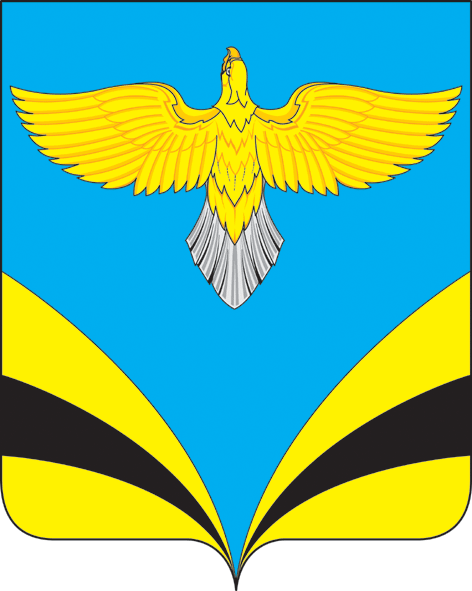 